AMAÇ: Radyoloji Ana bilim dalında Manyetik rezonans cihazında gerçekleştirilen tetkik/işlem sırasında manyetik alandan etkilenmenin azaltılmasını ve manyetik alan zararlarının engellenmesini sağlamak.KAPSAM: Radyoloji Ana bilim Dalı Manyetik Rezonans Ünitesi.KISALTMALAR:MR: Manyetik RezonansMRG: Manyetik Rezonans GörüntülemeFAALİYET AKIŞI:Hastaya tetkik öncesi tetkik formunda yazılı MR tetkiki ile ilgili bölümün okunması ve gerekli yerlerin yazılı olarak doldurulması gerektiği söylenir ve bu işlem MR teknisyeni tarafından kontrol edilir.Hastanın tetkik için soyunarak önlük giymesi sağlanır ve sonrasında hastada bulunabilecek olası metalik cisim açısından ayrıntılı sorgulama yapılır. Tetkik öncesi hastanın MR tetkiki yapılmasını engelleyen mutlak ya da relatif kontrendikasyonlar açısından tetkik formunda hasta tarafından doldurulan bilgiler ışığında MR teknisyeni ve gerekli durumlarda görevli radyoloji doktoru tarafından sorgulanması yapılır. Durumu belirtir kayıt istem kağıdına MR teknisyeni ya da görevli radyoloji doktoru tarafından yazılır.Hastanın çekim öncesi, sırası, sonrasında ve acil durumda uyması gerekli şartlar MR teknisyeni tarafından hastaya anlatılır.MR cihazında çekim sırasında mognet odasında sadece hasta bulunur. Anestezi verilen ve monitarizasyon gereken hastalarda odada gerekli durumlarda anestezi doktoru veya teknikleri bulunur. Çekim esnasında MR teknisyeni makine başından ayrılmaz.Hastanın tetkik bitiminde magnet odasında çıkarılması MR teknisyeni tarafından yapılır.MR odasına görevli personel ve MR güvenlik şartlarını sağlayabilen personel dışında kişilerin ve aletlerin girmesine müsaade edilmez, bu durumun sağlanmasından MR teknisyeni sorumlu ve görevlidir.Yangın, hasta ya da personelin yaralanmasına yol açan manyetik alana bağlı kuvvetlerin varlığı, acil personelin MR uyumsuz cihazlarla magnet odasına girmesini gerektiren durumlarda “Acil durdurma” düğmesi kullanılarak acil durdurma ve demagretizasyon işlemi uygulanır.Vücudunda MRG ile uyumlu olmayan kalp pili, metalik kalp kapağı, stent, kohlear implant, elektrikli infüzyon pompası gibi maddeler bulunan hasta/hasta yakını ve çalışanlar MRG odasına alınmamalıdır.MRG odasına girişlerde hasta üzerinde ya da yanında bozuk para, metalik cisim, tabanca gibi maddeler bulunmamalıdır.MRG odasında MRG ile uyumlu olmayan oksijen tüpü, defibrilatör, monitör, sedye gibi araçlar bulunmamalıdır.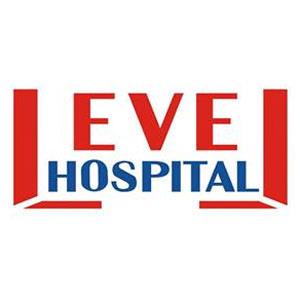 RADYOLOJİ YÜKSEK MANYETİK ALANLARA GİRİŞ KURALLARI TALİMATIDÖKÜMAN KODURG.TL.08RADYOLOJİ YÜKSEK MANYETİK ALANLARA GİRİŞ KURALLARI TALİMATIYAYIN TARİHİ02.01.2016RADYOLOJİ YÜKSEK MANYETİK ALANLARA GİRİŞ KURALLARI TALİMATIREVİZYON TARİHİ00RADYOLOJİ YÜKSEK MANYETİK ALANLARA GİRİŞ KURALLARI TALİMATIREVİZYON NO00RADYOLOJİ YÜKSEK MANYETİK ALANLARA GİRİŞ KURALLARI TALİMATISAYFA1/2RADYOLOJİ YÜKSEK MANYETİK ALANLARA GİRİŞ KURALLARI TALİMATIDÖKÜMAN KODURG.TL.08RADYOLOJİ YÜKSEK MANYETİK ALANLARA GİRİŞ KURALLARI TALİMATIYAYIN TARİHİ02.01.2016RADYOLOJİ YÜKSEK MANYETİK ALANLARA GİRİŞ KURALLARI TALİMATIREVİZYON TARİHİ00RADYOLOJİ YÜKSEK MANYETİK ALANLARA GİRİŞ KURALLARI TALİMATIREVİZYON NO00RADYOLOJİ YÜKSEK MANYETİK ALANLARA GİRİŞ KURALLARI TALİMATISAYFA2/2HAZIRLAYANKONTROL EDENONAYLAYANBAŞHEMŞİREPERFORMANS VE KALİTE BİRİMİBAŞHEKİM